SECRETARÍA GENERAL ACADÉMICAMANUAL PARA DESARROLLO DE GUIONES DE ASIGNATURANombre de la asignaturaTécnicas de Entrevista e InterrogatorioBloque 5. Informe de EntrevistaBloque 5. Informe de EntrevistaIntroducción del BloqueBienvenido al último bloque de la asignatura Técnicas de Entrevista e Interrogatorio. A lo largo de este bloque revisarás los conceptos de informe de entrevista e informe psicológico, así como Integrar los datos de la entrevista en un informe, los tipos, objetivos, la integración del mismo y su consideración de aspectos éticos.Esto te permitirá realizar este proceso de manera correcta, obteniendo así información y datos confiables, válidos y pertinentes para orientar la toma de decisiones.Desarrollo de contenidoPlataforma: Haz clic en los siguientes apartados para revisar la información de este bloque. Al concluir la revisión de los temas, realiza tus actividades.Objetivo del bloquePlataforma: El objetivo del bloque es:Evaluar la importancia del informe psicológico en los diferentes ámbitos, mediante el análisis de cada situación, para elaborar adecuadamente un informe psicológico.Pregunta de reflexiónPlataforma: A continuación, lee la pregunta que se plantea. Una vez que hayas revisado el contenido del bloque, podrás responder claramente el cuestionamiento.¿Cuál es la importancia de un informe psicológico y cómo consideras que debe estar constituido?Video temático Plataforma: En el siguiente video encontrarás una breve descripción de los contenidos temáticos de este bloque.Dispensario ODI. (2018, noviembre 15). Qué es un informe clínico o especializado. [Archivo de video]. Recuperado de https://www.youtube.com/watch?v=W5HEZhyJEMgPlataforma: Haz clic en la pantalla para pausar el video y cambiar de tema. AntologíaPlataforma: Lee la siguiente antología para comprender cada uno de los temas que revisarás en el bloque.Informe de entrevistaEl informe de entrevista es de suma importancia ya que en él se plasmará toda la explicación, y/o dependiendo el caso un análisis, de lo que se ha trabajado con el sujeto y conforme la situación trabajada.Integrar los datos de la entrevista en un informeLos datos que debe contener la entrevista nos ayudan para poder identificar de quién se habla, por qué se solicitó el informe, cuál es la explicación, a qué se refiere en ese informe y el procedimiento que se llevó a cabo.Ficha de identificaciónNombreSexoEdadFecha de nacimientoLugar de nacimientoEscolaridadOcupaciónEstado civilTeléfonoDirecciónFecha de estudio o entrevistaNombre del evaluadorObjetivo de la entrevistaLas razones por las que fue referido.ProcedimientoEstrategia de entrevista y referir las preguntas que se realizaron.Descripción del evaluadoObservaciones generales, cómo se portó, el examinado, sí coopero, se esforzó, su atención, habla, fluidez verbal, vocabulario, espontaneidad, estado de ánimo, impresión general.ConclusionesSe presenta un resumen de los hallazgos o sucesos más importantes observados durante la entrevista.Informe PsicológicoEl informe psicológico es la comunicación (escrita u oral) confidencial y científica realizada por un Psicólogo a su cliente, representante o autoridad legales competente, de los resultados de un proceso de evaluación/intervención psicológica (Pérez, 2003).El informe psicológico implica manejar con mucha destreza todas las fases del proceso de diagnóstico empezando por el contacto inicial y siguiendo con la entrevista inicial, la planificación de la evaluación, la aplicación de la evaluación, el análisis y la interpretación de resultados, el cierre del proceso de evaluación y culminando en informe psicológico.Tipos y objetivos del informeLos objetivos de informe son los motivos por el cual la persona acude a entrevista psicológica este debe ser claro para poder estructurar la información solicitada de manera esencial.Pawlik (2002) sugiere que los objetivos de la evaluación se sitúan dentro de un continuo entre la selección/clasificación, la modificación y los juicios valorativos, pasando por una serie de situaciones en las que los objetivos son mixtos:En los objetivos de selección/clasificación es fundamental evaluar las características que permitan predecir el rendimiento cognitivo o funcionamiento socioemocional de la persona. Esta predicción se ha apoyado tradicionalmente en la medida de variables concebidas un tanto estáticas – aptitudes, rasgos, etc. Medida en que lo importante es su estabilidad.Cuando el objetivo es determinar qué tipo de intervenciones se requieren para facilitar el cambio de conducta en sujetos con problemas clínicos, es necesario analizar las variaciones que se producen en el comportamiento tanto en forma espontánea, como inducidas desde el exterior, de modo que se pueda identificar en qué punto se debe intervenir.Cuando los objetivos son de tipo valorativo, el tipo de información a reunir como base de la evaluación dependerá de aquellos datos que permitan conocer los efectos de la intervención y determinar las causas por las que se hayan obtenido los resultados deseados o no deseados (citado en Heredia y Ancona, 2012, p. 5).Contexto de la informaciónSe debe recolectar y obtener información relevante que nos sea de ayuda para la elaboración de un informe que responda a su objetivo.De acuerdo a esto, Perez (2001) afirma: Se debe realizar una correcta descripción de los distintos pasos del proceso de evaluación y a la forma en que deben plantearse las conclusiones. Teniendo en cuenta que el informe es un documento científico, la presentación de datos técnicos deberá facilitar el contraste de los resultados por otros psicólogos y, para que esto sea así, el profesional que realiza el informe debe seguir una serie de requisitos en cuanto a la forma en que se presentan los resultados. El proceso de evaluación debe ser lo suficientemente explícito como para que pueda ser reproducido y valorado, así como para que pueda quedar constancia de éste.De esta manera, las conclusiones, reflejadas en el informe, que deberán ser justificadas en relación con las demandas del cliente, responderán a las hipótesis planteadas de antemano y se basarán en las opiniones recogidas y en la información y técnicas suficientes para sostener sus descubrimientos. Debe hacerse explícito, además, el nivel de confianza depositado en cada una de las conclusiones, justificando la relación existente entre las conclusiones y los datos, teniendo en cuenta la información contradictoria.Es importante señalar que la integración de los datos debe ser adecuada, suficiente y de utilidad para responder a las demandas del cliente, por lo que es conveniente indicar cualquier limitación significativa de las interpretaciones. Finalmente, el informe recogerá, de forma implícita o explícita, el juicio o valoración clínica que el Psicólogo hace del cliente. El lector puede dirigirse a la obra de Antonio Godoy (1996) para una reflexión respecto a las garantías y alcance de los juicios clínicos (p. 54).Integración de los datos de la entrevistaLos informes psicológicos deben estructurarse de forma lógica y apropiada a sus fines. Por ello, los puntos básicos que se deben incluir , fundamentalmente, en los informes psicológicos son:Nombre del cliente y sujeto, a quién se presentará o enviará. Fuentes de información.Instrumentos. Procedimientos y test utilizados.Pasos y procedimientos utilizados que responden a las demandas del cliente. Resumen con conclusiones más importantes.Serie de recomendaciones apropiadas. Asimismo, es importante destacar la jerarquización de los datos de acuerdo a criterios psicológicos y colocarlos en la parte de resultados, donde debe reflejarse el peso dado a la información obtenida, los datos en que se basan las afirmaciones realizadas, las inconsistencias encontradas y la valoración con respecto a las demandas del cliente (Pérez, 2001, p. 53).Historia clínica psicológicaLa historia clínica permitirá ver la información de los pacientes de una forma clara, rápida e igual para todos. Le será fácil localizar los antecedentes personales o familiares, crear episodios o añadir apuntes a éstos. ll. MOTIVO DE CONSULTA:___________________________________________________________________________________________________________________________________________________________________________________________________________________________________________________________________________________________________________________________________________________________________________________________________________________________________________________________________________________________lll. DEFINICIÓN DEL PROBLEMA:EVOLUCIÓN:______________________________________________________________________________________________________________________________________________________________________________________________________________________________________________________________CAUSAS:_________________________________________________________________________________________________________________________________________________________________________________________________________________________________________________________________ACCIONES REALIZADAS EN BUSCA DE SOLUCIÓN: _______________________________________________________________________________________________________________________________________________________________________________________________________________________________________________________________________IMPLICACIONES: (a nivel familiar, social, académico, etc.): _______________________________________________________________________________________________________________________________________________________________________________________________________________________________________________________________________lV. ESTRUCTURA Y FUNCIONALIDAD FAMILIAR:Familiograma:VÍNCULOS AFECTIVOS CONFLICTIVOS Y REDES DE COMUNICACIÓN________________________________________________________________________________________________________________________________________________________________________________________________________________________________________________________________________________V. HISTORIA PERSONAL:INFANCIA:_______________________________________________________________________________________________________________________________________________________________________________________________________________________________________________________________________________________________________________________________________ADOLESCENCIA:__________________________________________________________________________________________________________________________________________________________________________________________________________________________________________________________________________________________________________________________________VI. HISTORIA ESCOLAR:_______________________________________________________________________________________________________________________________________________________________________________________________________________________________________________________________________________________________________________________________________________________________________________________VII. OBSERVACIONES: (descripción física, lenguaje no verbal, actitud, etc.)______________________________________________________________________________________________________________________________________________________________________________________________________________________________________________________________________________________________________VIII. DIMENSIONES:COMPORTAMENTAL:___________________________________________________________________________________________________________________________________________________________________________________________________________________________________________AFECTIVA:______________________________________________________________________________________________________________________________________________________________________________________________________________________________________________________SOMÁTICA:_______________________________________________________________________________________________________________________________________________________________________________________________________________________________________________________________________COGNITIVA:______________________________________________________________________________________________________________________________________________________________________________________________________________________________________________________________________SOCIAL: ___________________________________________________________________________________________________________________________________________________________________________________________________________________________________________________________________________IX. PRUEBA Y ANÁLISIS DE RESULTADOS:PERSONALIDAD:___________________________________________________________________________________________________________________________________________________________________________________________________________________________________________________________________INTELIGENCIA:____________________________________________________________________________________________________________________________________________________________________________________________________________________________________________________________________________HABILIDADES:____________________________________________________________________________________________________________________________________________________________________________________________________________________________________________________________________________OTRAS:______________________________________________________________________________________________________________________________________________________________________________________________________________________________________________________________________X. IMPRESIÓN DIAGNÓSTICA:__________________________________________________________________________________________________________________________________________________________________________________________________________________________________________________________________________________________________________________________________________________________________________________________________________________________________________________________________XI. TRATAMIENTO A SEGUIR:__________________________________________________________________________________________________________________________________________________________________________________________________________________________________________________________________________________________________________________________________________________________________________________________________________________________________________________________________EVOLUCIÓN       Sesión No. ________                                                Fecha: ___________________Objetivo: _________________________________________________________Descripción: ________________________________________________________       Sesión No. ________                                                Fecha: ___________________Objetivo: _________________________________________________________Descripción: ________________________________________________________       Sesión No. ________                                                Fecha: ___________________Objetivo: _________________________________________________________Descripción: ________________________________________________________       Sesión No. ________                                                Fecha: ___________________Objetivo: _________________________________________________________Descripción: ________________________________________________________       Sesión No. ________                                                Fecha: ___________________Objetivo: _________________________________________________________Descripción: ________________________________________________________       Sesión No. ________                                                Fecha: ___________________Objetivo: __1_______________________________________________________Descripción: ________________________________________________________       Sesión No. ________                                                Fecha: ___________________Objetivo: _________________________________________________________Descripción: ________________________________________________________EVALUACIÓN REALIZADA POR:   _______________________________Consideración de aspectos éticosEn el ejercicio profesional de la psicología una de las características es el de la confidencialidad de la información, por lo que la necesidad de mantener el secreto profesional es primordial en la relación con el cliente. La ley establece el derecho de confidencialidad de los datos referentes a su salud a todas las personas y a que nadie pueda acceder a ellos sin una autorización legal previa. Por su parte, toda la información que el profesional obtenga por medio de su labor está sujeta a un deber y a un derecho de secreto profesional, al que sólo podrá eximir previo consentimiento del cliente, a través de su representante legal o mediante requerimiento judicial.Para que este derecho tenga vigencia, es recomendable que se notifique previamente al cliente y se aclaren, al comienzo de la relación profesional, todos los puntos relativos a la confidencialidad, es decir, en qué casos se rompería el acuerdo y a quién informará el psicólogo en determinado caso de hacerlo. Es trabajo de los psicólogos junto al cliente y las organizaciones, con las que establezcan una relación científica y profesional, los límites relevantes de confidencialidad y el uso que se prevé de la información obtenida a través de las prácticas. En este sentido, el psicólogo está en su derecho de negar la comunicación de un informe, ya sea escrita u oral, cuando tenga la certeza de que dicha información será mal utilizada en perjuicio del cliente (Orozco, s.f., p. 3).ReferenciasHeredia, C., y Ancona, G. (2012). Informe psicológico. Recuperado de http://www.psicologia.unam.mx/documentos/pdf/publicaciones/Informe_Psicologico_Heredia_y_Ancona_Santaella_Hidalgo_Somarriba_Rocha_TAD_7_sem.pdfPérez, E., Muñoz, M., y Ausín, B. (2003). Diez claves para la elaboración de informes psicológicos clínicos (de acuerdo a las principales leyes, estándares, normas y guías actuales). Recuperado de https://www.redalyc.org/pdf/778/77808606.pdfPompeyo, M., y López, E.  (2014). La intervención del perito en el Sistema Penal Acusatorio. Recuperado de https://revistas-colaboracion.juridicas.unam.mx/index.php/nova-iustitia/article/view/36292/33213VanguardiaPlataforma: A continuación, se presentan tres recursos digitales que te ayudarán a complementar el estudio de los temas del bloque.Evaluación Psicológica. Justicia TV. (2019). Recuperado de https://www.youtube.com/watch?v=xjf2XD-OHoQCómo redactar correctamente un informe psicológico, en 11 pasos. Castillero, O. (2020). Recuperado de https://psicologiaymente.com/clinica/como-redactar-informe-psicologicoPericial psicológica de adolescente en juicio de pérdida de patria potestad. Revista Electrónica de Psicología Iztacala. 21(1). Sierra, A. (2018). Recuperado de https://www.medigraphic.com/pdfs/epsicologia/epi-2018/epi181c.pdfInfografía (síntesis o recapitulación)Plataforma: En seguida se muestra una infografía con los datos más importantes de los temas de este bloque.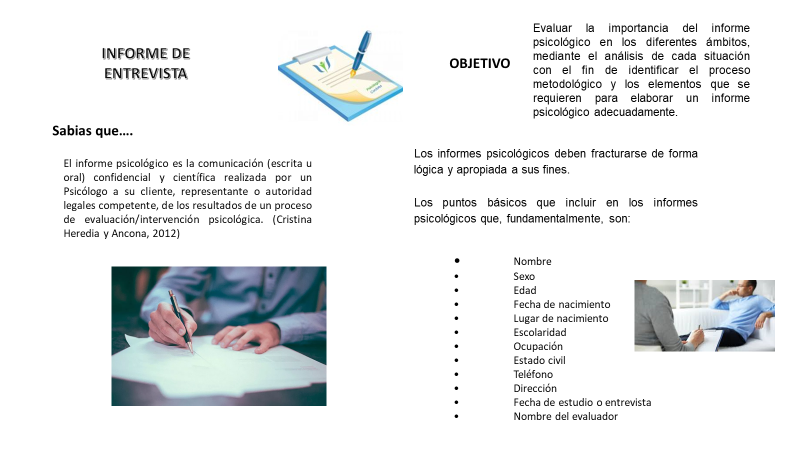 TextoObjetivoEvaluar la importancia del informe psicológico en los diferentes ámbitos, mediante el análisis de cada situación con el fin de identificar el proceso metodológico y los elementos que se requieren para elaborar un informe psicológico adecuadamente¿Sabías que…?El informe psicológico es la comunicación (escrita u oral) confidencial y científica realizada por un psicólogo a su cliente, representante o autoridad legales competente, de los resultados de un proceso de evaluación/intervención psicológica (Heredia, C., y Ancona, G, 2012).Los informes psicológicos deben estructurarse de forma lógica y apropiada a sus fines.Los puntos básicos que incluir en los informes psicológicos que, fundamentalmente, son:Nombre.Sexo.Edad.Fecha de nacimiento.Lugar de nacimiento.Escolaridad.Ocupación.Estado civil.TeléfonoDirección.Fecha de estudio o entrevista.Nombre del evaluador.Plataforma: Ahora que has concluido la revisión de los contenidos, realiza la actividad de retroalimentación para reafirmar que pongas en práctica los conocimientos que adquiriste.Instrucción de enlace con ActividadesA continuación se encuentran las actividades que debes realizar en este bloque, las cuales darán cuenta de tu aprendizaje hasta el momento. Haz clic en cada una y realízalas con base en las instrucciones.Actividad de retroalimentación(Motivar/Interesa, el objetivo varía de acuerdo al bloque, no son evaluativas)Plataforma: Esta actividad de retroalimentación te permitirá analizar los conocimientos que tienes sobre las temáticas de estudio. Responde verdadero o falso, según corresponda. El objetivo de la entrevista son las razones por las que fue referida la persona. Verdadero FalsoRetroalimentación: El objetivo es el motivo por el que se realiza la entrevista psicológica y se busca resolverlo.La descripción del evaluado se refiere a la estrategia que se llevará en la entrevista y las preguntas a realizar. Verdadero FalsoRetroalimentación: La descripción del evaluado es cómo fue su comportamiento y su desempeño durante la entrevista.El informe psicológico es resultado de una evaluación/intervención psicológica previa. Verdadero FalsoRetroalimentación: El informe psicológico es una exposición escrita, minuciosa e histórica de los hechos referidos a una evaluación psicológica, con el objetivo de trasmitir a un destinatario, los resultados, conclusiones y pronóstico.Los objetivos de tipo valorativo permiten evaluar las características para predecir el rendimiento cognitivo o socioemocional de la persona. Verdadero FalsoRetroalimentación: Los objetivos de tipo valorativo buscan reunir información mediante la evaluación y los resultados que se obtengan de éste.Las conclusiones establecidas en el informe deben ser claras y suficiente para sustentar el informe respondiendo a las hipótesis. Verdadero FalsoRetroalimentación: Las conclusiones principalmente deben responder las hipótesis y en opiniones del experto, así como a las técnicas empleadas.La integración de datos es de acuerdo con lo que una persona externa quiera exponer del cliente.VerdaderoFalsoRetroalimentación: La integración de los datos debe ser adecuada para responder a las demandas del cliente, por lo que es conveniente indicar cualquier limitación significativa de las interpretaciones.Los puntos básicos a incluir en un informe psicológico es su salario, empleo y labor desempeñada.VerdaderoFalsoRetroalimentación: Los puntos básicos que debe incluirse en un informe son datos generales, instrumentos, procedimientos y test utilizados que respondan al objetivo.Los informes psicológicos deben elaborarse lo mejor posible y no es indispensable que sea un experto.VerdaderoFalsoRetroalimentación: Debe realizarse con una estructura adecuada, de forma clara, lógica de acuerdo con lo que se busca en el objetivo.La historia clínica permite conocer más a fondo al paciente en todas las esferas de su vida.Verdadero FalsoRetroalimentación: La historia clínica permite tener una mayor información del paciente respecto a cómo ha sido su vida y cómo se ha desenvuelto.Uno de los elementos del informe psicológico es la confidencialidad.VerdaderoFalsoRetroalimentación: La confidencialidad es parte del ejercicio profesional a excepción de que no perjudique a terceros.ReflexiónFinalmente, con los conocimientos que adquiriste a lo largo del bloque, realiza nuevamente una reflexión de acuerdo a la pregunta planteada al inicio del mismo.¿Cuál es la importancia de un informe psicológico y cómo consideras que debe estar constituido?Plataforma: Ahora que has concluido esta actividad, dirígete al apartado "Actividad de evaluación" para reafirmar lo aprendido.Actividad de evaluaciónPlataforma: Con base en los conocimientos que ahora tienes, realiza la siguiente actividad de evaluación que te permitirá consolidar el aprendizaje de este bloque.Presentación. El informe psicológico Objetivo: Establecer la importancia del informe psicológico y la utilidad que tiene en el ámbito laboral.Instrucciones:1. Con base en la lectura de la antología y en una investigación en fuentes de información verídicas y confiables, realiza lo que a continuación se te pide.2. Elabora en una presentación de PowerPoint de mínimo 10 diapositivas y máximo 15 diapositivas, donde expliques la importancia del informe psicológico.3. Tu presentación debe contener los siguientes elementos:Portada. Incluye título del trabajo, tu nombre completo, nombre de la materia, cuatrimestre, nombre del docente y fecha de entrega.Introducción. Define qué es el informe psicológico.Desarrollo. Explica la importancia que tiene el informe psicológico y en qué casos es utilizad.Conclusiones. Cierra tu escrito con una reflexión respecto al informe psicológico y si en tú campo laboral es importante.Referencias. Incluye un apartado en el que agregues todas las fuentes de consulta que utilizaste para realizar la actividad.4. Cuida tu redacción y ortografía.5. Recuerda que tus referencias y citas deben apegarse a las normas APA.Para tu entrega:Guarda tu documento en formato .docx y nómbralo de la siguiente manera: primerapellido_primernombre_nombredelaactividad. Por ejemplo: romero_luis_ensayoHaz clic en Agregar entrega para subir tu trabajo a la plataforma.Arrastra y suelta tu documento en Archivos enviados.Haz clic en el botón Guardar cambios para finalizar la entrega. De lo contrario, el archivo no se guardará y no estará entregado.Consulta la rúbrica para conocer a detalle los criterios de evaluación.Para regresar, haz clic en el título del bloque ubicado en la parte superior.Para iniciar tu participación en el foro, da clic en Agregar un nuevo tema de debate. En Asunto coloca el título de tu participación. Posteriormente, en el apartado de Mensaje redacta tu aportación. Al terminar, da clic en Enviar al foro.Para regresar, haz clic en el título del bloque ubicado en la parte superior.Actividad extraActividad extraInfografía. Características de un informe psicológicoObjetivo: Valorar las características para llevar a cabo un dictamen y la aplicación del ejercicio profesionalInstrucciones:Con base en la lectura de la antología y en una investigación en fuentes de información verídicas y confiables, realiza lo que a continuación se te pide.1. Realiza una infografía donde describas las características del informe psicológico y que impacto tiene en ejercicio profesional una mala actuación.En el siguiente enlace podrás encontrar una sugerencia de una aplicación para que realices tu infografía.https://www.canva.com/es_mx/crear/infografias/3. Presenta información relevante y completa, de manera clara y organizada.4. Cuida la presentación, redacción y ortografía.5. Recuerda que tus citas y fuentes de consulta deben apegarse a las normas APA.Para tu entrega:Guarda tu documento en formato .docx y nómbralo de la siguiente manera: primerapellido_primernombre_nombredelaactividad. Por ejemplo: romero_luis_cuadrocomparativo.Haz clic en Agregar entrega para subir tu trabajo a la plataforma.Arrastra y suelta tu documento en Archivos enviados.Haz clic en el botón Guardar cambios para finalizar la entrega. De lo contrario, el archivo no se guardará y no estará entregado.Consulta la rúbrica para conocer a detalle los criterios de evaluación.Para regresar, haz clic en el título del bloque ubicado en la parteExamen finalPlataforma: Lee cuidadosamente las preguntas que se te presentan a continuación y selecciona la respuesta correcta.¿Cómo debe realizarse el proceso de evaluación?Debe ser lo suficientemente explícito para que pueda ser reproducido y valorado, así como para que se pueda dar constancia de éste.Debe ser claro, profesional para que sea valorado y se tenga constancia de que la persona asistió a la evaluación en tiempo y forma.Debe ser estructurado con lenguaje claro, conciso teniendo los puntos de la hipótesis y cuáles son las evaluaciones realizadas a la persona.Debe ser rápido y analizado estableciendo el comportamiento de la persona evaluada y su cooperación durante la evaluación y claridad.¿Cómo debe ser la integración de los datos para la elaboración de un informe?Debe ser adecuada, suficiente y debe responder las demandas del cliente.Debe ser clara, concisa, breve y debe tener los puntos de un informe.Debe ser adecuada, con lenguaje claro y responde el objetivo del informeDebe ser analizado por expertos con conclusiones pertinentes y legal.¿Cuáles son algunos puntos básicos que debe incluir un informe psicológico?Datos generales, fuentes de información y test utilizados Datos generales, hipótesis, datos del entrevistador y estándares utilizados.Datos personales, motivo de evaluación, análisis y conclusiones generales.Datos generales, objetivo, test aplicados, características del evaluado y conclusiones.¿Qué nos permite identificar la historia clínica psicológica?Nos permite ver la información de los pacientes de una forma clara, rápida e igual para todos.Nos permite tener mayor información de la consulta del sujeto y cómo se relaciona.Nos permite apreciar cuáles son las necesidades del sujeto para trabajar en ellos.Nos permite determinar cuáles son los tratamientos que ha tenido anteriormente.¿A qué se refiere el ejercicio profesional?A que toda la información obtenida por el Psicólogo a través del ejercicio de su profesión está sujeta a un deber y a un derecho de secreto profesional y sólo podrá ser eximido por el consentimiento expreso del cliente o su representante legal o mediante requerimiento judicial.A que toda la información obtenida por el ayudante del psicólogo está sujeta a un deber y a un derecho de secreto profesional y sólo podrá ser eximido por el consentimiento expreso del cliente o su representante legal o mediante requerimiento judicial.A que toda la información obtenida por el Psicólogo a través del ejercicio de lo que el crea pertinente y sólo podrá ser eximido por el consentimiento expreso del cliente o su representante legal o mediante requerimiento judicial si así es requerido.o	A que toda la información obtenida por el Psicólogo a través del ejercicio de su profesión está sujeta a un deber ser conforme a derecho y de acuerdo con lo que esta disciplina emane de acuerdo con alguna situación de carácter jurídico que tenga el cliente.¿A qué personas se le puede realizar un informe psicológico?A todas las personasA niñosA adultos mayoresA personas con discapacidad¿Cuántas hojas debe contener el informe?Las que necesite el experto.Las necesarias que no excedan de 20.Las necesarias que no excedan de 30.Las necesarias que no excedan de 40.¿Cómo deben ser realizadas las conclusiones?Las conclusiones deberán ser justificadas en relación con las demandas del cliente.Las conclusiones deberán ser de acuerdo con las necesidades del sistema judicial.Las conclusiones deberán ser de acuerdo con las demandas del propio experto.Las conclusiones deberán ser de acuerdo con las demandas de quienes lo requieran.¿Cuál es la primera parte del informe de entrevista?Integración de datos personalesIntegración de conclusionesIntegración de informaciónIntegración de hipótesis ¿Qué debe contener el objetivo de la entrevista?Las razones por las que fue referido.Quién solicitó el informe psicológico.Quién realizará el informe psicológico.Las situaciones que generan este informe.